                                                                                     Chojnice, dnia 25.06.2019 r.KM.271.21.2019                                               ZMIANA  DO  SIWZ	Zamawiający Urząd Miejski w Chojnicach działając w imieniu Gminy Miejskiej Chojnice w nawiązaniu do ogłoszonego w dniu 11.06.2019 r. pod numerem 
558803-N-2019 w Biuletynie Zamówień  Publicznych przetargu nieograniczonego na: „Renowację elewacji budynku dworca kolejowego wraz z jego przebudową i zagospodarowanie terenu wokół – prace projektowe”w ramach projektu: „Utworzenie transportowych węzłów integrujących wraz ze ścieżkami pieszo-rowerowymi i rozwojem sieci publicznego transportu zbiorowego na terenie Chojnicko-Człuchowskiego Miejskiego Obszaru Funkcjonalnego”,informuje, że na podstawie art. 38 ust.4  PZP  zmienia się postanowienia SIWZ w ten sposób że: w Rozdziale 2 	Opis przedmiotu zamówienia, w punkcie 1).jest:Przedmiotem zamówienia jest opracowanie dokumentacji projektowo – kosztorysowej na: „Renowację  elewacji budynku dworca kolejowego wraz z jego przebudową oraz zagospodarowanie terenu wokół”.	Opracowanie - zgodnie z obowiązującymi przepisami - kompletnej dokumentacji projektowo-kosztorysowej dla zamierzenia inwestycyjnego w zakresie wszystkich branż wraz z wymaganymi uzgodnieniami i pozwoleniami, przygotowanie oraz złożenie wniosku o pozwolenie na budowę lub zgłoszenia oraz nadzór autorski, 
w związku z realizacją inwestycji w ramach Projektu pod nazwą: „Utworzenie transportowych węzłów integrujących wraz ze ścieżkami pieszo-rowerowymi
 i rozwojem sieci publicznego transportu zbiorowego na terenie Chojnicko-Człuchowskiego Miejskiego Obszaru Funkcjonalnego”.Renowacja elewacji budynku dworca kolejowego wraz z jego przebudową oraz zagospodarowanie terenu wokół – prace projektowe.ZADANIE NR iii pfU – TEREN DWORCA KOLEJOWEGOPLAC PRZED BUDYNKIEM DWORCA KOLEJOWEGOBUDYNEK DWORCA KOLEJOWEGO INFRASTRUKTURA TECHNICZNA TERENURenowacja elewacji budynku dworca kolejowego wraz z jego przebudową oraz zagospodarowanie terenu przed budynkiem.(Zadanie III pkt I A, B i E PFU)PLAC PRZED BUDYNKIEM DWORCA KOLEJOWEGO	Plac przed budynkiem dworca kolejowego planuje się przeznaczyć na drogę dojazdową do budynku i terenu za budynkiem, ścieżkę rowerową, chodniki oraz miejsca postojowe dla samochodów osobowych (w tym Kiss & Drive oraz TAXI) oraz parking dla rowerów.	Zakres projektu:Przebudowa istniejącej nawierzchni, Przebudowa murków oporowych ,Montaż elementów małej architektury i urządzeń,Parking rowerowy ze stacją roweru miejskiego. 	Rower miejski stanowi odrębny przedmiot zamówienia, w ramach zadania należy zaprojektować tylko nawierzchnię pod zamontowanie stacji roweru miejskiego.BUDYNEK DWORCA KOLEJOWEGO 	Przewiduje się renowację elewacji budynku dworca kolejowego wraz z jego przebudową. Renowacja elewacji (zgodnie z wytycznymi konserwatorskimi) ma na celu przywrócenie świetności zewnętrznej budynkowi. Planowana przebudowa oraz zmiana sposobu użytkowania pomieszczeń ma na celu dostosowanie walorów użytkowych budynku do aktualnych potrzeb oraz przepisów.	Zakres projektu:Konserwacja elewacji budynku dworca kolejowego oraz elementów wystroju wnętrza,Przebudowa budynku dworca kolejowego.INFRASTRUKTURA TECHNICZNA TERENU 	(Teren dworca kolejowego)	Zakres projektu:Iluminacja budynku dworca kolejowego,Oświetlenie parkingów i jezdni,Wykonanie lub wymiana nowych, wymaganych instalacji, sieci, przyłączy dla zakresu przedsięwzięcia.winno być:Przedmiotem zamówienia jest opracowanie dokumentacji projektowo – kosztorysowej na: „Renowację  elewacji budynku dworca kolejowego wraz z jego przebudową oraz zagospodarowanie terenu wokół”.	Opracowanie - zgodnie z obowiązującymi przepisami - kompletnej dokumentacji projektowo-kosztorysowej dla zamierzenia inwestycyjnego w zakresie wszystkich branż wraz z wymaganymi uzgodnieniami i pozwoleniami, przygotowanie oraz złożenie wniosku i uzyskanie ostatecznej decyzji o pozwolenie na budowę lub zgłoszenia oraz nadzór autorski, w związku z realizacją inwestycji w ramach Projektu pod nazwą: „Utworzenie transportowych węzłów integrujących wraz ze ścieżkami pieszo-rowerowymi i rozwojem sieci publicznego transportu zbiorowego na terenie Chojnicko-Człuchowskiego Miejskiego Obszaru Funkcjonalnego”.Renowacja elewacji budynku dworca kolejowego wraz z jego przebudową oraz zagospodarowanie terenu wokół –prace projektowe.ZADANIE NR iii pfU – TEREN DWORCA KOLEJOWEGOPLAC PRZED BUDYNKIEM DWORCA KOLEJOWEGOBUDYNEK DWORCA KOLEJOWEGO TEREN PRZY BUDYNKU DWORCA KOLEJOWEGOINFRASTRUKTURA TECHNICZNA TERENURenowacja elewacji budynku dworca kolejowego wraz z jego przebudową oraz zagospodarowanie terenu przed budynkiem.(Zadanie III pkt I A, B, C i E PFU)PLAC PRZED BUDYNKIEM DWORCA KOLEJOWEGO	Plac przed budynkiem dworca kolejowego planuje się przeznaczyć na drogę dojazdową do budynku i terenu za budynkiem, ścieżkę rowerową, chodniki oraz miejsca postojowe dla samochodów osobowych (w tym Kiss & Drive oraz TAXI) oraz parking dla rowerów.	Zakres projektu:Przebudowa istniejących nawierzchni w granicy opracowania projektu budowlanego objętego niniejszym postępowaniem, oznaczonej czerwoną pogrubioną linią kreskowo-kropkową na rysunku pn. „Koncepcja węzła int. aktualizacja faza I maj 2019”;Przebudowa murków oporowych;Montaż elementów małej architektury i urządzeń; Parking rowerowy ze stacją roweru miejskiego; Punkty ładowania rowerów elektrycznych i szybkiego ładowania samochodów elektrycznych. Rower miejski stanowi odrębny przedmiot zamówienia, w ramach zadania należy zaprojektować tylko nawierzchnię pod zamontowanie stacji roweru miejskiego.BUDYNEK DWORCA KOLEJOWEGO Przewiduje się renowację elewacji budynku dworca kolejowego wraz z jego przebudową. Renowacja elewacji (zgodnie z wytycznymi konserwatorskimi) ma na celu przywrócenie świetności zewnętrznej budynkowi. Planowana przebudowa oraz zmiana sposobu użytkowania pomieszczeń ma na celu dostosowanie walorów użytkowych budynku do aktualnych potrzeb oraz przepisów.Zakres projektu:Konserwacja elewacji budynku dworca kolejowego oraz elementów wystroju wnętrza;Przebudowa budynku dworca kolejowego.Tablica pamiątkowa informująca o dofinansowaniu projektu ze środków Unii Europejskiej, montowana na ścianie budynku:wymiar tablicy: szerokość 120 cm x wysokość 80 cm;materiał tablicy: szkło hartowane o grubości co najmniej 8 mm lub inny materiał o podobnych właściwościach, uzgodniony 
z Zamawiającym;montowanie na ścianie obiektu, montaż na stalowych dystansach lub w inny uzgodniony z Zamawiającym sposób;druk pełen kolor, wodoodporny, zabezpieczony przed blaknięciem oraz uszkodzeniami mechanicznymi;sposób wykonania oraz treść tablicy muszą być zgodne 
z Wytycznymi w zakresie informacji i promocji projektów dofinansowanych w ramach Regionalnego Programu Operacyjnego Województwa Pomorskiego na lata 2014-2020 stanowiącymi Załącznik nr 11 do Zasad Wdrażania RPO WP 2014-2020 (wytyczne dotyczące tablic informacyjnych i pamiątkowych) oraz zgodna z Księgą Identyfikacji Wizualnej znaku marki Fundusze Europejskie i znaków programów polityki spójności na lata 
2014-2020;wykonawca gwarantuje trwałość tablicy z nadrukiem przez okres trwałości projektu z obowiązkiem remontu tablic uszkodzonych na skutek działania promieni UV w tym okresie.C.	TEREN PRZY BUDYNKU DWORCA KOLEJOWEGOZakres projektu (w granicy opracowania projektu budowlanego objętego niniejszym postępowaniem, oznaczonej czerwoną pogrubioną linią kreskowo-kropkową na rysunku pn. „Koncepcja węzła int. aktualizacja faza I maj 2019”):Przebudowa istniejącej nawierzchni;Montaż elementów małej architektury.INFRASTRUKTURA TECHNICZNA TERENU (Teren dworca kolejowego)Zakres projektu:Iluminacja budynku dworca kolejowego;Oświetlenie parkingów i jezdni;Wykonanie nowych lub wymiana wymaganych instalacji, sieci, przyłączy;System sygnalizacji zajęcia miejsc postojowych.w Rozdziale 15      Opis sposobu przygotowania ofert w punkcie 1).jest:Opakowanie i adresowanie ofertyOfertę należy umieścić w zaklejonym, nieprzezroczystym opakowaniu (np. koperta) zaadresowanym  i opisanym:Nadawca:Pełna nazwa i dokładny adres Wykonawcy (ulica, numer lokalu, miejscowość,numer kodu pocztowego) – (dopuszcza się czytelny odcisk pieczęci).Adresat:    		Urząd  Miejski Chojnice, 				Stary Rynek 1,  89-600 Chojnice OFERTA NA:    NIE OTWIERAĆ PRZED TERMINEM OTWARCIA OFERT tj. 27.06.2019 r. godz.12:00„Renowacja elewacji budynku dworca kolejowego wraz z jego przebudową 
i zagospodarowanie terenu wokół – prace projektowe”.Uwaga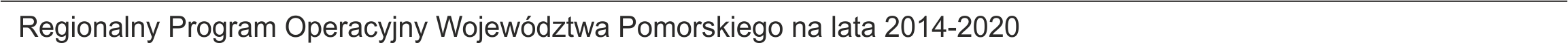 Zamawiający nie ponosi odpowiedzialności za zdarzenia wynikające z nieprawidłowego oznakowania opakowania lub braku którejkolwiek informacji podanych w niniejszym punkcie.winno być:Opakowanie i adresowanie ofertyOfertę należy umieścić w zaklejonym, nieprzezroczystym opakowaniu (np. koperta) zaadresowanym  i opisanym:Nadawca:Pełna nazwa i dokładny adres Wykonawcy (ulica, numer lokalu, miejscowość,numer kodu pocztowego) – (dopuszcza się czytelny odcisk pieczęci).Adresat:    		Urząd  Miejski Chojnice, 				Stary Rynek 1,  89-600 Chojnice OFERTA NA:    NIE OTWIERAĆ PRZED TERMINEM OTWARCIA OFERT tj. 01.07.2019 r. godz.12:00„Renowacja elewacji budynku dworca kolejowego wraz z jego przebudową 
i zagospodarowanie terenu wokół – prace projektowe”.Uwaga:Zamawiający nie ponosi odpowiedzialności za zdarzenia wynikające z nieprawidłowego oznakowania opakowania lub braku którejkolwiek informacji podanych w niniejszym punkcie.w Rozdziale 16    Miejsce oraz termin składania ofert  w punkcie 1. i 3. jest:Ofertę należy złożyć w siedzibie Zamawiającego, Biuro Podawcze - Urząd Miejski w Chojnicach,  Stary Rynek 1, w terminie do  dnia  27.06.2019 r., do godz. 11:00.Otwarcie ofert nastąpi w siedzibie Zamawiającego jak wyżej, pok. 611 dnia   27.06.2019 r., o godz. 12:00.winno być:Ofertę należy złożyć w siedzibie Zamawiającego, Biuro Podawcze - Urząd Miejski w Chojnicach,  Stary Rynek 1, w terminie do  dnia  01.07.2019 r., do godz. 11:00.Otwarcie ofert nastąpi w siedzibie Zamawiającego jak wyżej, pok. 611 dnia   01.07.2019 r., o godz. 12:00.	Zmianie ulega również rysunek pn.: „Koncepcja węzła int. aktualizacja faza I maj 2019”.Z up. Burmistrzamgr inż. Jarosław RekowskiDyrektor Wydziału Gospodarki Komunalnej i Ochrony ŚrodowiskaZałącznik:„Koncepcja węzła int. aktualizacja faza I maj 2019”.